关于召开2023年9月招标造价工作会议准备的通知各分支：为加强各分支业务交流沟通，经研究决定，于2023年9月15日(星期五)下午14：30召开2023年9月招标造价工作会议，此会议三个月召开一次，下一次工作会议预计于2023年9月15日(星期五)下午14:30召开，本次会议采用现场参会+腾讯视频会议同步进行（西安周边分支就近在东二环或南二环会场参会），本次招标造价会议，请各分支负责人、造价负责人、招标负责人、造价工程师、造价从业人员、招标从业人员、有意向从事造价招标业务的人员及财务人员等，按时参加会议。本部及分支一级/二级造价工程师均应参会，视为继续教育一次。汇报材料应提前3天发至公司邮箱，9月12日之前将造价招标资料（合同、成果文件、领导视察图片，荣誉证书、获奖论文、优秀服务成果、财务资料等资料）压缩后发送至791722077@qq.com邮箱，届时将通报资料整理发送情况。联 系 人：马工18092099688     秦工15309226296会议议程及安排14:10-14:30参会人员进入腾讯会议APP并修改实名备注，会议全程保持开启视频状态，本部人员统计人数，确保各分支均进入会议。东二环会场接待人:107，拍照人、新闻报道人：108；南二环会场接待人:111，拍照人、新闻报道人:110。一.招标造价中心主管主持人112宣布2023年9月招标造价工作会议开始，并介绍参会人员，资料（业绩）收集排名，并介绍排名表格内容及考量标准，时长15分钟；二.主管助理107讲解《正大鹏安公司宣传册20230826版》，时长30分钟；三.分支负责人/代表发言，发言分支8家，具体名称为：安康分公司、宝鸡分公司、包头分公司、招标造价二部、招标造价六部、招标造价八部、招标造价九部、招标造价十三部。（本次未发言的分支将在下次发言，所有分支都有机会且均须发言。）发言提示内容：汇报业务开展情况、人员配备、项目资料的分类整理、奖罚、咨询费支付情况，存在的主要问题及解决的办法和措施，需要本部帮助解决的问题有哪些，对其它部门的意见和建议（重点介绍造价业绩、招标业绩承接情况及业绩分类、数量、典型代表业绩），各分支均要发言，发言内容建议按此，也可自行准备，人均发言5分钟/800-1000字；四.招标咨询分管经理101讲授《关于公司网站发布中标业绩、项目动态简讯、资料下载的再次提示》及其操作方法与项目动态简讯 样例 和以往所发布的新闻报道存在哪些问题和《公司本部组建电子评标室相关情况》时长40分钟；五.优秀造价师代表曹鹏发言，时长20分钟；六.分支负责人/代表发言，发言分支8家，具体名称为：汉中分公司、延安分公司、招标造价十四部、招标造价十七部、招标造价二十部、招标造价二十二部、招标造价三十部、招标造价三十二部。（本次未发言的分支将在下次发言，所有分支都有机会且均须发言。）发言提示内容：汇报业务开展情况、人员配备、项目资料的分类整理、奖罚、咨询费支付情况，存在的主要问题及解决的办法和措施，需要本部帮助解决的问题有哪些，对其它部门的意见和建议（重点介绍造价业绩、招标业绩承接情况及业绩分类、数量、典型代表业绩），各分支均要发言，发言内容建议按此，也可自行准备，人均发言5分钟/800-1000字；七.综合分管经理兼副总工程师501讲授《新改版的公司网站》，时长40分钟；八.招标造价中心主管112讲授《陕西省工程造价咨询和招标代理信用信息管理平台相关内容》、《省财政厅关于省级预算单位全面推行政府采购项目电子化交易的通知、西安市财政局关于扩大政府采购项目电子化交易试点范围的通知》时长40分钟；九.值班总经理301就本次会议做总结性发言，阐述会议目的意义，其他会议安排，公司远期目标、近期目标、本年目标等8分钟，会议结束。注：请各参会人员提前下载腾讯会议APP并扫描下方二维码加入会议，进入会议后请及时修改备注：分支+姓名。腾讯会议号“460 531 092”，具体参会时间以通知时间为准。为了增强体验，要求所有线上参会人员必须提前准备好话筒音响，打开摄像头，因腾讯会议信号延迟，请各代表发言时语速稍缓。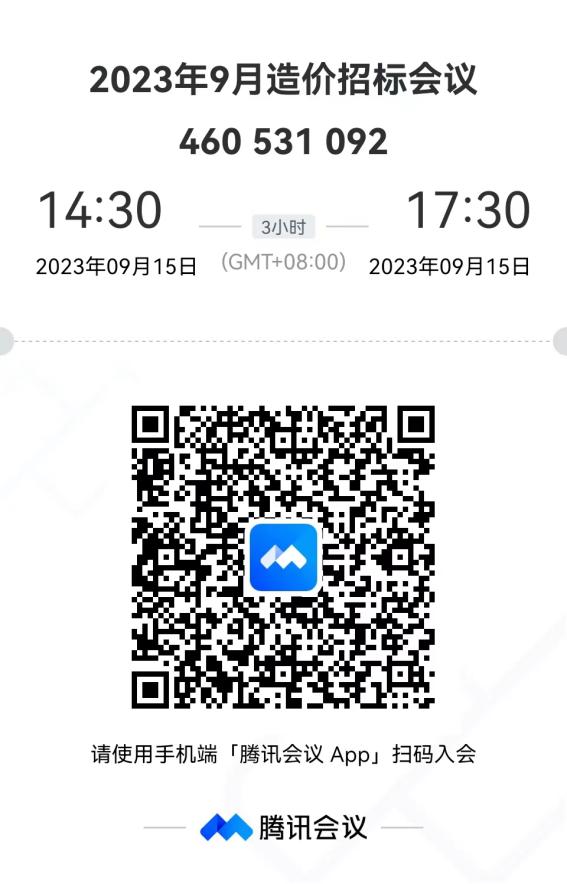 招标造价服务中心                                        2023年8月30日特别声明：1、本通知可用于当面传达、邮递传达、或者在小于60人群里传达，可公开发布到网站和自媒体上（如微博、微信朋友圈、QQ朋友圈）；2、凡是未经过公司本部开具项目介绍信，未在公司本部登记联系的项目，公司一律不予认可，凡是自己私自使用注册人员，所有责任全部由责任人自负，公司一律认为是虚假项目，不承担任何责任。附一：参会人员回执   附二：会议地点+交通路线一、东二环会场：西安市东二环长乐路38号金花新都汇A座7楼会议室一1.乘坐专车时，车可直达长乐中路与东二环十字东南角的金花新都汇地下车库（南、北各有一个出入口，西边有一个入口）；
2.乘坐地铁时，在1号线、3号线交汇处通化门站下车，C出口向南50米；
3.乘坐公共汽车时，到轻工市场站或金康路站下车，共有50多条公交线路途径此处。其中，到轻工市场站的车有4、11、13、15、38、42、43、105、203、213、231、237、241、256、301、307、401、408、502、511、512、525、605、704、708、709、715、716、926路车；到金康路站的车有209、402、716、717、527、245、10、环1路车。二、南二环会场：西安市南二环高新路西部国际广场B座28楼西会议室九1.乘坐专车时，可直达西部国际广场停车场；
2.乘坐地铁时，在5号线、6号线交汇处西北工业大学站下车，B出口向南80米；地铁3号线科技路站下车，A出口向北180米；
3.乘坐公共汽车时，到劳动南路南口站下车，向西50米到西部国际广场。途经此处的公交线路共有28条，有106、107、10、156、184、201、206、207、212、220、24、28、29、308、322、402、40、503、512、604、608、700、734、游7、216、734、环1、环2路。分支名称：分支名称：分支名称：分支名称：姓名参会方式（地点）职务联系方式